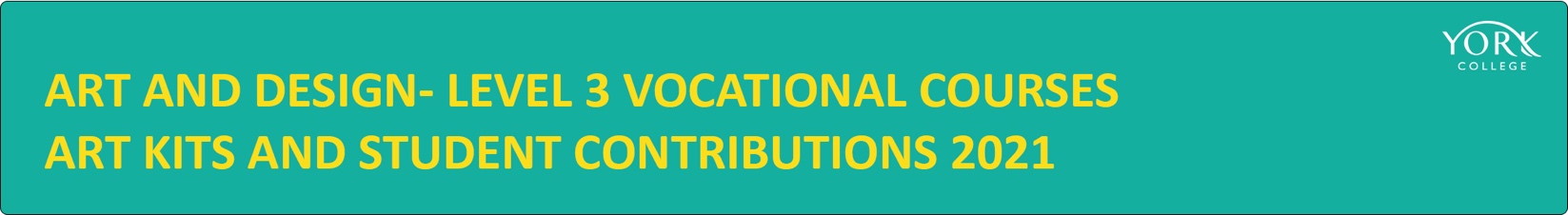 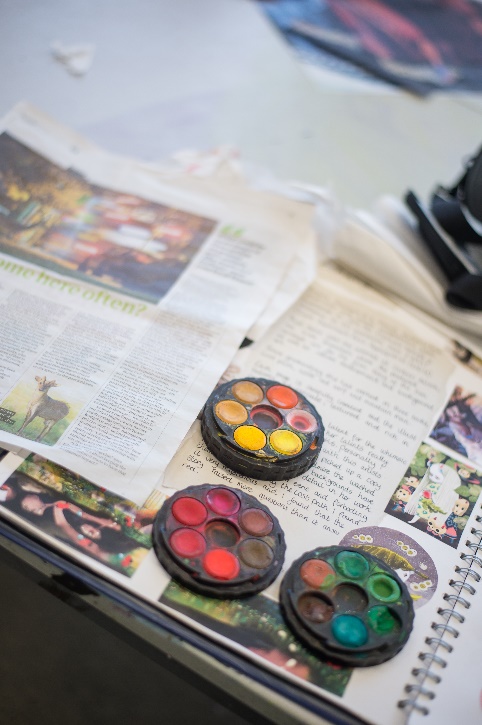 Essential course costs for all level 3 vocational Art and Design coursesThe following are essential to make sure you can fully engage in learning and get the best out of your course.  The essential Art kits are available from the Art and Design Department at a competitive priceEssential course costs for all level 3 vocational Art and Design coursesThe following are essential to make sure you can fully engage in learning and get the best out of your course.  The essential Art kits are available from the Art and Design Department at a competitive priceEssential equipment for all level 3 vocational coursesEssential equipment for all level 3 vocational courses3 x A3 150gms Sketchbook (1 x A2 for Foundation)3 x A3 150gms Sketchbook (1 x A2 for Foundation)1x A4 150gms sketchbook 1x A4 150gms sketchbook 1 x A5 130gms sketchbook (Journal)1 x A5 130gms sketchbook (Journal)A2/A3 Polyholdall (size differs by course)A2/A3 Polyholdall (size differs by course)Fine liner Uniball or VS PilotFine liner Uniball or VS PilotRange of Steadtler Pencils (4) from 6B to HB/ Range of brushes (3)Range of Steadtler Pencils (4) from 6B to HB/ Range of brushes (3)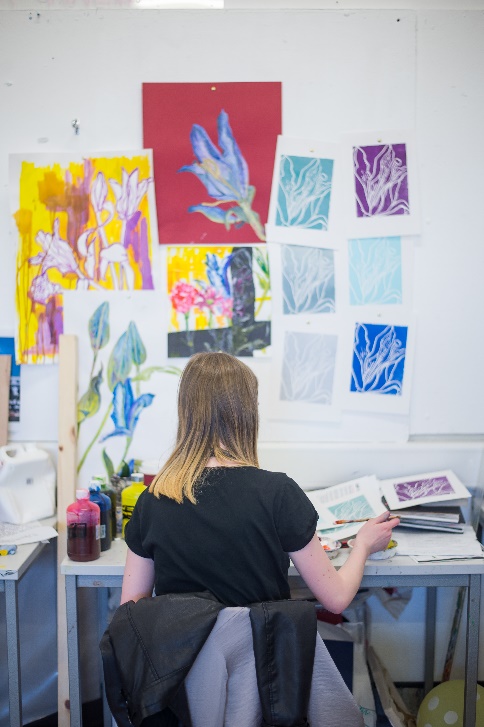 Pritt Stick 22g Pritt Stick 22g Acrylic Paint set and optional watercolour set (this differs by course)Acrylic Paint set and optional watercolour set (this differs by course)The total including V.A.T for these Art kits is £35 (same price as 2020)The total including V.A.T for these Art kits is £35 (same price as 2020)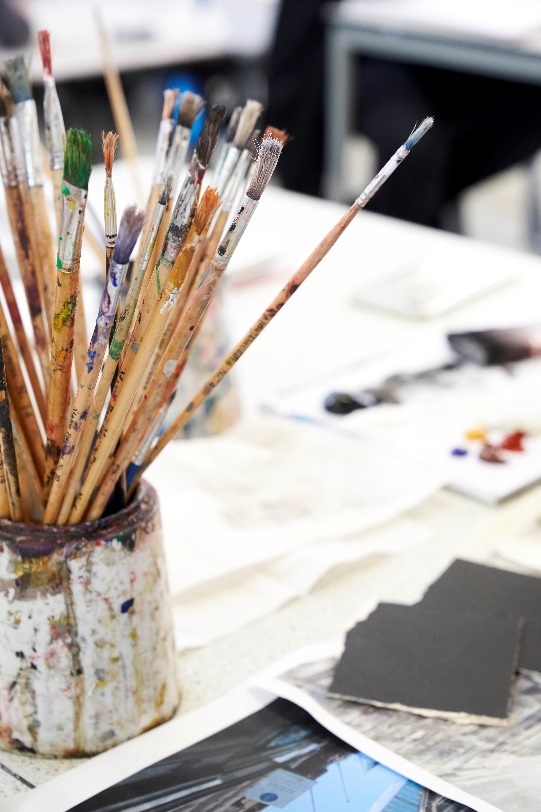 Payment for the essential Art Kits will be taken at enrolment or through the online shop (on the college website).Student Contribution Student Contributions give the college the opportunity to enhance the students learning through the availability of additional resources or activities.   The College charges an annual student contribution of £40 which can also be paid at enrolment, online or on the first week of the course.NB Student contributions are voluntary and there is no obligation to pay them. Students will not be treated differently whether they or their sponsors have made any contribution.Help with Essential CostsIf you have a low household income, you may qualify for funding towards the costs above. Funding application forms are available from the InfoZone and there will be staff available at enrolment to offer advice on eligibility for funding. Help is only available towards essential course costs and payment cannot be made to you until you have started the course.Students Aged 19 and OverStudents aged over 19 on 31 August 2021 whose study programme is fully funded may not have to pay some of the above charges. This depends on your age, the course you are studying, and what the charge is for. Please check with the InfoZone if you are unsure of what you should pay for.Total for all course costs is £75:  £35 for kit and £40 for student contributionsPayment for the essential Art Kits will be taken at enrolment or through the online shop (on the college website).Student Contribution Student Contributions give the college the opportunity to enhance the students learning through the availability of additional resources or activities.   The College charges an annual student contribution of £40 which can also be paid at enrolment, online or on the first week of the course.NB Student contributions are voluntary and there is no obligation to pay them. Students will not be treated differently whether they or their sponsors have made any contribution.Help with Essential CostsIf you have a low household income, you may qualify for funding towards the costs above. Funding application forms are available from the InfoZone and there will be staff available at enrolment to offer advice on eligibility for funding. Help is only available towards essential course costs and payment cannot be made to you until you have started the course.Students Aged 19 and OverStudents aged over 19 on 31 August 2021 whose study programme is fully funded may not have to pay some of the above charges. This depends on your age, the course you are studying, and what the charge is for. Please check with the InfoZone if you are unsure of what you should pay for.Total for all course costs is £75:  £35 for kit and £40 for student contributions